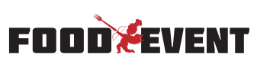 Městské kulturní středisko StrakoniceMírová 831386 01 StrakoniceVěc: Závazná objednávka na akci - Vepřové a husí hody 5.2.2022Dobrý den,zasíláme Vám závaznou objednávku na akci:VEPŘOVÉ A HUSÍ HODOVÁNÍ / HODYDatum: sobota 5.2.2022Místo: Letní kino StrakoniceČas akce: 10-18 hod.Vstup: zdarma / případně dle uvážení a společné dohodyPočet stánků: cca 20-25Možný sortiment stánků:- vepřové a zabijačkové speciality - jitrnice, jelita, prdelačka, klobásy, žebra na grilu a další- husí stehna, foie gras, klobásky, kaldoun- sladké - štrúdly, lokše, trdelník, koláčky atd.- delikatesy a doplňky - nápoje - pivo, víno, cider, nealko nápojeDoprovodný program: Lovesong Orchestra - balkánská dechovka (zjišťujeme dostupnost)Harmonikář (zjišťujeme dostupnost)ukázka zabijačky (zjišťujeme dostupnost)Ukázka zabijačky - cena 18.000 Kč obsahuje:-  cena prasete na trojnožce - doprava, příprava, brutar + topeniště - práci řezníka + 2 pomocníků  - ukázka výroba jitrnic, ovar, zabijačkový guláš- ochutnávky ovar, guláš, jitrnice za symbolických 30 KčHygienická opatření:rozestupy - dodržování 2m rozestupů mezi stánky (případně 4m), možno i značení na zemi - rozestupy ve frontách 2mroušky - v případě nutnosti a v návaznosti na aktuální stav budou prodejci nosit rouškydezinfekce - každý prodejce bude mít na svém stánku k dispozici dezinfekci, dezinfekce pro veřejnostpráce v jednorázových rukavicíchomezení plateb v hotovostiFood Event, s.r.o. zajistí:- nasmlouvání prodejců- grafický vizuál k akci (jak pro potřeby FB, webů atd, tak i jako plakát)- propagaci na FB - událost, Instagram, volnočasové weby a další- produkce na místě- booking doprovodného programu- úklidu v průběhu akce- dále můžeme zajistit částečně mobiliář (20x bistrostolek, 10x pivní set) a stany pro případ deštěMěsto Strakonice zajistí:- pronájem místa- elektřinu - místní v areálu / agregát (v závislosti na požadavcích), kabeláž, elektrikáře- propagaci v místě dle dohody - výlep plakátů a další možnosti propagace- odvoz odpadu, odpadkové koše- mobiliář dle dohody - sezení - pivní sety?- mobilní toalety- honorář na doprovodný program - rozsah dle dohodyROZPOČET Změna v nabídce vyhrazena, vše bude konzultováno s paní Skoupilovou, případné změny budou zasílány vždy písemně mailem s nutností potvrzení z druhé strany.Obě smluvní strany se zavazují, že v případě zrušení akce nebo omezení počtu osob na dané akci z důvodu nařízení Vlády ČR nebo Ministerstva zdravotnictví ČR k ochraně obyvatelstva a prevenci nebezpečí vzniku a rozšíření onemocnění COVID-19, se ruší veškeré závazky uvedené v této smlouvě bez náhrady.Prosím o potvrzení objednávky.Děkuji.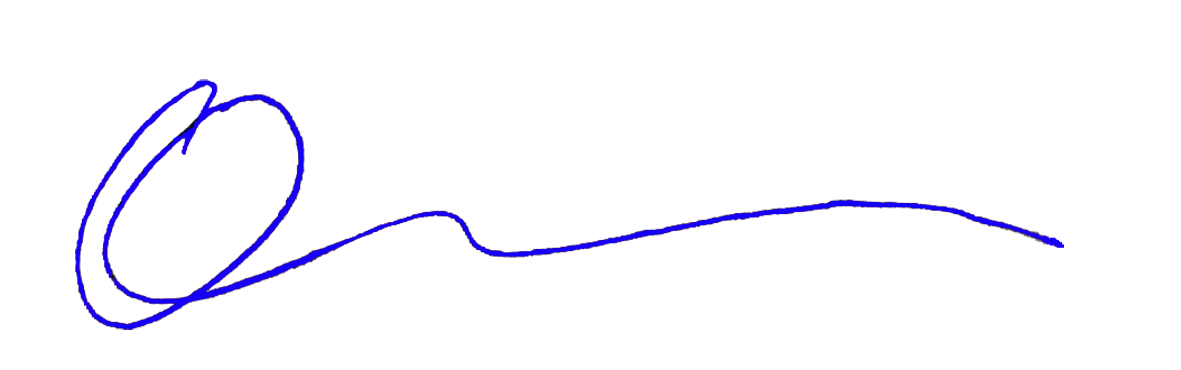 Štefan Oršošjednatel, Food Event, s.r.o.	VÝDAJEcena bez 21% DPHNÁKLADYToalety: 6x ,umyvadla: 4x0 Kčměsto StrakoniceGrafika - vizuál na FB a weby, plakát2 000 KčFB událost, propagace atd.0 KčPlakáty - tisk0 Kčměsto StrakonicePlakáty - výlep0 Kčměsto StrakoniceMobiliář: sezení - pivní sety 30x0 Kčměsto StrakoniceBistro stolek 20x2 000 KčOdpadkové koše 15x0 Kčměsto StrakoniceKontejner0 Kčměsto StrakoniceElektřina0 Kčměsto StrakoniceBrigádníci: 2x 4 000 KčBenzín2 000 KčProdukce na místě4 000 KčDOPROVODNÝ PROGRAMLovesong Orchestra15 000 Kčpřibližná cenaHarmonikář5 000 Kčpřibližná cenaVisící prase + ukázka zabijačky18 000 Kčpřibližná cenaCELKEM VÝDAJE52 000 Kč bez 21% DPH